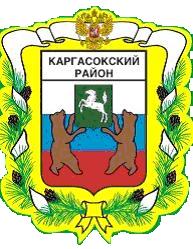 МУНИЦИПАЛЬНОЕ ОБРАЗОВАНИЕ «Каргасокский район»ТОМСКАЯ ОБЛАСТЬАДМИНИСТРАЦИЯ КАРГАСОКСКОГО РАЙОНА11.05.2018                                                                                                                                 № 109с. КаргасокО внесении  изменений в постановление Администрации Каргасокского района от 24.05.2011 № 111 «Об утверждении Административного регламента предоставления муниципальной услуги «Исполнение запросов, связанных с предоставлением архивных документов, в том числе архивных документов, подтверждающих право владения землей»В целях приведения в соответствии с действующим законодательством,Администрация Каргасокского района постановляет:1. Внести следующие изменения в постановление Администрации Каргасокского района от 24.05.2011 № 111 «Об утверждении Административного регламента предоставления муниципальной услуги «Исполнение запросов, связанных с предоставлением архивных документов, в том числе архивных документов, подтверждающих право владения землей»:- в абзаце 2 пункта 1.2. Административного регламента предоставления муниципальной услуги «Исполнение запросов, связанных с предоставлением архивных документов, в том числе архивных документов, подтверждающих право владения землей» (приложение к постановлению Администрации Каргасокского района от 24.05.2011 № 111 «Об утверждении Административного регламента предоставления муниципальной услуги «Исполнение запросов, связанных с предоставлением архивных документов, в том числе архивных документов, подтверждающих право владения землей» (далее – Административный регламент) слова «через Многофункциональный центр предоставления государственных и муниципальных услуг.» заменить словами «через Многофункциональный центр предоставления государственных и муниципальных услуг (далее – МФЦ).»;- пункт 2.2. Административного регламента изложить в следующей редакции:«2.2. Муниципальную услугу предоставляет Администрация Каргасокского района в лице Муниципального архива муниципального образования «Каргасокский район».»;- пункт 2.4.3. Административного регламента изложить в новой редакции:«2.4.3. Результат предоставления муниципальной услуги предоставляется в форме документа на бумажном носителе.»;- пункт 2.19. Административного регламента слова «в муниципальном архиве графика приема заявителей.» заменить словами «в муниципальном архиве графика приема заявителей, а также посредством личного обращения за получением муниципальной услуги в МФЦ (при условии наличия заключенного соглашения между Администрацией Каргасокского района и МФЦ).»;- наименование раздела 3 Административного регламента изложить в новой редакции:«3. Состав, последовательность и сроки выполнения административных процедур, требования к порядку их выполнения, в том числе особенности выполнения административных процедур в электронной форме, а также особенности выполнения административных процедур в многофункциональных центрах»;- наименование раздела 4 Административного регламента изложить в новой редакции:«4. Формы контроля за исполнением административного регламента»;- наименование раздела 5 Административного регламента изложить в новой редакции:«5. Досудебный (внесудебный) порядок обжалования решений и действий (бездействия) органа, предоставляющего муниципальную услугу, а также должностных лиц, муниципальных служащих»;- в пункте 5.1. Административного регламента слова «и судебном» заменить словами «(внесудебном)».2. Настоящее постановление вступает в силу со дня официального опубликования.И.о. Главы Каргасокского района                                                                       Ю.Н. МикитичЕ.А.Пилипенко8(38253) 2-22-97ПОСТАНОВЛЕНИЕ